WEEKLY WELL ACTIVITY REPORT11 January 2021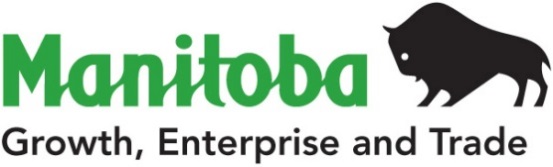 Petroleum Branch360-1395 Ellice Ave, Winnipeg, MB   R3G 3P2T 204-945-6577  F 204-945-0586www.manitoba.caPetroleum Branch360-1395 Ellice Ave, Winnipeg, MB   R3G 3P2T 204-945-6577  F 204-945-0586www.manitoba.caPetroleum Branch360-1395 Ellice Ave, Winnipeg, MB   R3G 3P2T 204-945-6577  F 204-945-0586www.manitoba.caPetroleum Branch360-1395 Ellice Ave, Winnipeg, MB   R3G 3P2T 204-945-6577  F 204-945-0586www.manitoba.caPetroleum Branch360-1395 Ellice Ave, Winnipeg, MB   R3G 3P2T 204-945-6577  F 204-945-0586www.manitoba.caPetroleum Branch360-1395 Ellice Ave, Winnipeg, MB   R3G 3P2T 204-945-6577  F 204-945-0586www.manitoba.caPetroleum Branch360-1395 Ellice Ave, Winnipeg, MB   R3G 3P2T 204-945-6577  F 204-945-0586www.manitoba.caPetroleum Branch360-1395 Ellice Ave, Winnipeg, MB   R3G 3P2T 204-945-6577  F 204-945-0586www.manitoba.caWEEKLY WELL ACTIVITY REPORTWEEKLY WELL ACTIVITY REPORTWEEKLY WELL ACTIVITY REPORTWEEKLY WELL ACTIVITY REPORTWEEKLY WELL ACTIVITY REPORTWEEKLY WELL ACTIVITY REPORTWEEKLY WELL ACTIVITY REPORTWEEKLY WELL ACTIVITY REPORT PETROLEUM INDUSTRY ACTIVITY REPORT PETROLEUM INDUSTRY ACTIVITY REPORT PETROLEUM INDUSTRY ACTIVITY REPORT PETROLEUM INDUSTRY ACTIVITY REPORT PETROLEUM INDUSTRY ACTIVITY REPORT PETROLEUM INDUSTRY ACTIVITY REPORT PETROLEUM INDUSTRY ACTIVITY REPORT PETROLEUM INDUSTRY ACTIVITY REPORT          (January 1/21 – January 11/21)          (January 1/21 – January 11/21)          (January 1/21 – January 11/21)          (January 1/21 – January 11/21)          (January 1/21 – January 11/21)          (January 1/21 – January 11/21)          (January 1/21 – January 11/21)          (January 1/21 – January 11/21)DRILLING ACTIVITYTo January 11/21To January 13/20To January 13/20To January 13/202019 TotalDrilling Licences Issued011190Licences Cancelled000011Vertical Wells Drilled00007Horizontal Wells Drilled688876Stratigraphic Test Holes Drilled00000Wells Drilled - Total688883No. of Metres Drilled13 62620 52020 52020 520166 777Wells Re-entered00000Wells Being Drilled34440No. of Active Rigs35550Wells Licenced but Not Spudded4758585855Wells Completed as Potential Oil Wells688880Wells Abandoned Dry00002Wells Drilled but Not Completed00000Other Completions00001New Wells on Production0000100GEOPHYSICAL ACTIVITYGeophysical Programs Licenced00000Licences Cancelled00000Kilometers Licenced 00000Kilometers Run000079 2020201920192019OIL PRICES (Average)$/m3    ($/bbl)$/m3    ($/bbl)$/m3    ($/bbl)$/m3    ($/bbl)Month of November43            303.27 (48.19)                     443.23 (70.43)                     443.23 (70.43)                     443.23 (70.43)Month of December43            346.19 (55.01)                     430.96 (68.48)                     430.96 (68.48)                     430.96 (68.48)OIL PRODUCTION (M3)2020201920192019Month of December173 785.6  222 003.1  222 003.1  222 003.1Lic. No.: 11457Tundra Daly Sinclair Prov. HZNTL B1-30-8-28 (WPM)UWI: 103.01-30-008-28W1.00Finished Drilling: 06-Jan-2021Total Depth: 2344.00 mProduction Casing: 139.70 mm @ 2344.00 m with 34.5 tRig Released: 06-Jan-2021Status: Waiting On Service Rig (WOSR)Waiting On Service Rig: 06-Jan-2021Lic. No.: 11458Tundra Daly Sinclair Prov. HZNTL C8-30-8-28 (WPM)UWI: 104.08-30-008-28W1.00 Spud Date: 06-Jan-2021K.B. Elevation: 517.52 mSurface Casing: 244.50 mm @ 136.00 m with 6.5 tFinished Drilling: 09-Jan-2021Total Depth: 2343.50 mProduction Casing: 139.70 mm @ 2343.50 m with 34.5Rig Released: 10-Jan-2021Status: Waiting On Service Rig (WOSR)Waiting On Service Rig: 10-Jan-2021Lic. No.: 11459Tundra Daly Sinclair Prov. HZNTL D8-30-8-28 (WPM)UWI: 105.08-30-008-28W1.00 Spud Date: 06-Jan-2021K.B. Elevation: 517.52 mSurface Casing: 244.50 mm @ 136.00 m with 6.5 tStatus: Drilling Ahead (DR)Waiting On Service Rig: 11-Jan-2021Lic. No.: 11464Tundra Daly Sinclair HZNTL A9-6-10-28 (WPM)UWI: 103.09-06-010-28W1.00 Finished Drilling: 06-Jan-2021Total Depth: 2161.00 mProduction Casing: 139.70 mm @ 2161.00 m with 33.0 tRig Released: 06-Jan-2021Status: Waiting On Service Rig (WOSR)Waiting On Service Rig: 06-Jan-2021Lic. No.: 11465Tundra Daly Sinclair HZNTL 5-19-10-28 (WPM)UWI: 100.05-19-010-28W1.00 Finished Drilling: 05-Jan-2021Total Depth: 2242.00 mProduction Casing: 139.70 mm @ 2242.00 m with 36.5 tRig Released: 06-Jan-2021Status: Waiting On Service Rig (WOSR)Waiting On Service Rig: 06-Jan-2021Lic. No.: 11466Tundra Daly Sinclair HZNTL A12-19-10-28 (WPM)UWI: 102.12-19-010-28W1.00 Spud Date: 06-Jan-2021K.B. Elevation: 520.41 mSurface Casing: 244.50 mm @ 137.00 m with 6.5 tFinished Drilling: 09-Jan-2021Total Depth: 2229.00 mProduction Casing: 139.70 mm @ 2229.00 m with 35.0 tRig Released: 10-Jan-2021Status: Waiting On Service Rig (WOSR)Waiting On Service Rig: 10-Jan-2021Lic. No.: 11467Tundra Daly Sinclair HZNTL B12-19-10-28 (WPM)UWI: 103.12-19-010-28W1.00 Spud Date: 10-Jan-2021K.B. Elevation: 520.18 mSurface Casing: 244.50 mm @ 134.00 m with 6.5 tStatus: Drilling Ahead (DR)Drilling Ahead: 11-Jan-2021Lic. No.: 11473Tundra Daly Sinclair HZNTL A16-6-10-28 (WPM)UWI: 102.16-06-010-28W1.00 Status: Moving In Rotary Tools (MIRT)Moving In Rotary Tools: 11-Jan-2021Lic. No.: 11485Tundra et al Daly Sinclair HZNTL A13-1-10-29 (WPM)UWI: 103.13-01-010-29W1.00 Spud Date: 07-Jan-2021K.B. Elevation: 524.87 mSurface Casing: 244.50 mm @ 138.00 m with 7.8 tFinished Drilling: 10-Jan-2021Total Depth: 2306.00 mProduction Casing: 139.70 mm @ 2306.00 m with 36.0 tRig Released: 11-Jan-2021Status: Waiting On Service Rig (WOSR)Waiting On Service Rig: 11-Jan-2021